Администрация города КемеровоКОМИТЕТ ПО УПРАВЛЕНИЮ МУНИЦИПАЛЬНЫМ ИМУЩЕСТВОМ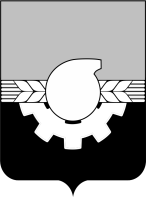 ПРОТОКОЛ № 39об уклонении победителя открытого аукциона ОА 37/22 ЗИ-КУМИ от заключения договора на размещение нестационарного торгового объекта г. Кемерово                                                                                                                         09.02.2023Организатор: Комитет по управлению муниципальным имуществом г. Кемерово                   Адрес электронной почты организатора: kseniash_kumi@mail.ru, alexandra_kumi@mail.ru.Номер телефона, факса: тел.8 (384-2) 36-95-72Процедура составления протокола об уклонении победителя открытого аукциона АО 37/22 ЗИ-КУМИ (далее - Аукцион) от заключения договора на размещение нестационарного торгового объекта (далее – НТО)  проводилась комиссией «09» февраля 2023 года по адресу: г. Кемерово, ул. Притомская набережная, 7б.На заседании комиссии присутствовали:Председатель комиссии:Н.Ю. Хаблюк - председатель комитета по управлению муниципальным  имуществом города КемеровоЧлены комиссии:1. Е.С. Романова – заместитель председателя комитета по управлению муниципальным  имуществом города Кемерово;2. А.С. Максаков - начальник отдела обеспечения оборота  имущества комитета по             управлению муниципальным имуществом города Кемерово;3. А.А. Мазненкова – заместитель начальника отдела обеспечения оборота  имущества комитета по управлению муниципальным имуществом города Кемерово;4. А.А. Серб – главный специалист  отдела обеспечения оборота имущества комитета по управлению муниципальным имуществом города Кемерово;5. К.Д. Шрайнер - главный специалист  отдела обеспечения оборота имущества комитета по управлению муниципальным имуществом города Кемерово;6. Т.В. Дробченко - главный специалист  отдела обеспечения оборота имущества комитета по управлению муниципальным имуществом города Кемерово;7. И.В. Айкина – начальник отдела земельно-имущественных отношений  комитета по управлению муниципальным имуществом города Кемерово.В состав единой комиссии входит 8 членов. Заседание проводится в присутствии        8 членов комиссии. Заседание комиссии признается правомочным.Повестка дня: о признании победителя Аукциона по лоту № 1 уклонившимся от заключения договора на размещение НТО.Фабула: извещение о проведении Аукциона было размещено на официальном сайте комитета по управлению муниципальным имуществом города Кемерово www.kumi-kemerovo.ru 22.11.2022 г.: - тип НТО – киоск;- вид торговли – розничная;- специализация торговли – продовольственный (мороженое);- площадь НТО – 8 кв.м;- место размещения НТО – просп. Московский, севернее строения, 11, часть земельного участка площадью 8,0 кв.м.,  площадь НТО – 8,0 кв.м., из земельного участка находящегося в муниципальной собственности, с кадастровым номером 42:24:0000000:944, реестровым номером 801301.Начальная  цена  предмета Аукциона на право размещения НТО устанавливалась в размере ежегодной платы за размещение НТО (на основании отчета об оценке от 03.10.2022               № 6207/22) – 120 000,00 рублей (сто двадцать тысяч рублей 00 копеек). Величина повышения начальной цены предмета аукциона («шаг аукциона») – 5% от  начальной цены, что составляло 6 000,00 рублей (шесть тысяч рублей 00 копеек). Размер задатка: 60% от начальной цены предмета аукциона, что составляло 72 000,00 рублей (семьдесят две тысячи рублей 00 копеек).Срок действия договора: 5 лет.Дата проведения Аукциона 27.12.2022 в 10:30.  На процедуре проведения Аукциона присутствовали следующие участники по лоту    № 1:Сведения о последнем и предпоследнем предложении о цене предмета Аукциона:Аукцион признан состоявшимся, решение -  заключить договор  на размещение НТО с участником аукциона по лоту № 1, предложившим наибольшую цену: Хагвердиевым Роялом  Гусейн оглы по цене (ежегодная плата за размещение НТО) 1 824 000,00 рублей (один            миллион восемьсот двадцать четыре тысячи рублей 00 копеек). Составлен протокол № 39 об итогах Аукциона от 27.12.2022 г. В соответствии с п. 8.1 Порядка организации и проведения торгов на право заключения договоров на размещение нестационарных торговых объектов на землях и земельных участках, находящихся в государственной или муниципальной собственности, государственная собственность на которые не разграничена на территории Кемеровской области, без предоставления земельных участков и установления сервитута, публичного сервитута, утвержденного постановлением Коллегии Администрации Кемеровской области от 30.11.2010.№ 530 (далее – Порядок), организатор аукциона в десятидневный срок со дня      составления протокола о результатах аукциона направляет победителю аукциона два  экземпляра проекта договора.10.01.2023 года Хагвердиеву Роялу Гусейн оглы как победителю аукциона по лоту         № 1 было вручено уведомление (с приложением двух экземпляров подписанного проекта  договора), в котором ему предлагалось в срок до 10.02.2023 подписать договор  и оплатить 1 752 000,00 (один миллион семьсот пятьдесят две тысячи рублей 00 копеек).            08.02.2023 года Хагвердиев Роял Гусейн оглы предоставил в комитет подписанный договор. Однако, на 09.02.2023 года денежные средства в сумме 1 752 000,00 (один миллион семьсот пятьдесят две тысячи рублей 00 копеек) на расчетный счет комитета не поступили, что подтверждено письмом вх. №16-01/1555 от 09.02.2023 года.   Согласно п. 8.4 Порядка в случае если победитель аукциона не перечислил плату за право на заключение договора и (или) не представили в уполномоченный орган подписанный проект договора в течение 30 дней, он считается уклонившемся от заключения договора.            Решение комиссии:1. Признать победителя Аукциона по лоту № 1 Хагвердиева Роял Гусейн оглы,         зарегистрированного по адресу: Кемеровская область – Кузбасс, город Кемерово,                          просп. Ленина, 132А – 82, уклонившемся от заключения договора на размещение НТО,     расположенного по адресу: просп. Московский, севернее  строения, 11, часть земельного участка площадью 8,0 кв.м.,  площадь НТО – 8,0 кв.м., из земельного участка находящегося в муниципальной собственности, с кадастровым номером 42:24:0000000:944, реестровым      номером 801301.2. В соответствии с п. 8.5 Порядка задаток, внесенный лицом, не заключившим в установленные сроки договор вследствие уклонения от заключения указанного договора, не возвращается.3. В соответствии с пунктом 30 статьи 39.12 Земельного кодекса Российской Федерации в течении пяти рабочих дней со дня подписания настоящего протокола направить сведения в УФАС по Кемеровской области для рассмотрения вопроса о включении Хагвердиева Рояла Гусейн оглы в реестр недобросовестных участников аукциона, как победителя аукциона, уклонившегося от подписания договора.  4. В соответствии с п. 8.2 Порядка предложить участнику Аукциона, который сделал предпоследнее предложение о цене предмета аукциона, Мамедову Гурбану Эльбрус оглы   заключить договор на размещение НТО по лоту № 1, по цене ежегодной платы за              размещение НТО, предложенной победителем аукциона в сумме 1 824 000,00 (один миллион восемьсот двадцать четыре тысячи рублей 00 копеек).Настоящий протокол составлен на 3 (трех) страницах и подлежит хранению в течение трех лет от даты подписания.Подписи членов комиссии:Н.Ю. Хаблюк _____________________                              И.В. Айкина ____________________ Е.С. Романова _____________________                             Т.В. Дробченко ________________        А.С. Максаков _____________________                             К.Д. Шрайнер __________________А.А. Мазненкова __________________                              А.А. Серб _______________________№Наименование                     участника   аукционаАдресМеста нахожденияФамилия, Имя, 
Отчество                           представителя                    участника                      аукциона,                  1.ООО «Снежный            городок – Кемерово» (карточка № 9)650000, Кемеровская область –    Кузбасс, город Кемерово,                      ул. Тухачевского, 52Зайцева Ольга                  Николаевна,                 директор2.ООО «Снежный         городок – Кузнецк» (карточка № 8 )654034, Кемеровская область –  Кузбасс,  город Новокузнецк,                ул. Ленина (Кузнецкий р-н), 34Путин Антон             Леонидович (по              доверенности  № 3 от 13.01.2022)3.Хагвердиев Роял       Гусейн оглы (карточка № 1)650023, Кемеровская область –   Кузбасс, город Кемерово,                          просп. Ленина, 132А - 82Хагвердиев Роял           Гусейн оглы 4.Мамедов Гурбан         Эльбрус оглы (карточка № 6)650071, Кемеровская область –  Кузбасс, Кемеровский район,                                          пос. Металлплощадка                             ул. Молодежная, 40Мамедов Гурбан    Эльбрус оглы Начальная цена предмета аукциона на право размещения НТО в размере ежегодной платы за размещение НТО (руб.)Участник аукциона, сделавший последнее предложениеУчастник аукциона, сделавший последнее предложениеУчастник аукциона,                   сделавший предпоследнее предложениеУчастник аукциона,                   сделавший предпоследнее предложениеНачальная цена предмета аукциона на право размещения НТО в размере ежегодной платы за размещение НТО (руб.)№ участникаСумма,   руб.№              участникаСумма, руб.120 000,0031 824 000,0041 806 000,00